Maths home learningTuesdayAdding 2 numbers together by using a number line and counting on.Adding 2, two digit numbersExtension – adding a selection of numbers together and word problemsWednesdaySubtracting 2 numbers and not crossing 10Subtracting a 1 digit from a 2 digit numberExt – Reasoning QuestionsThursdaySubtraction – crossing 102 digit, subtract a 2 digitReasoning questionsFridayColour by addition and subtraction Tuesday Mental oral starter = If you give a number and ask for one more, one less, ten more or 10 less.As an extra challenge today there are some addition word problems for you to have a go at.https://youtu.be/KuzQ0riEi3s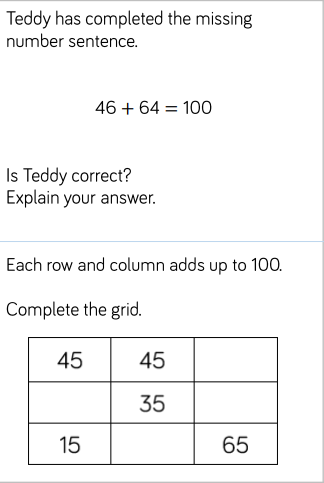 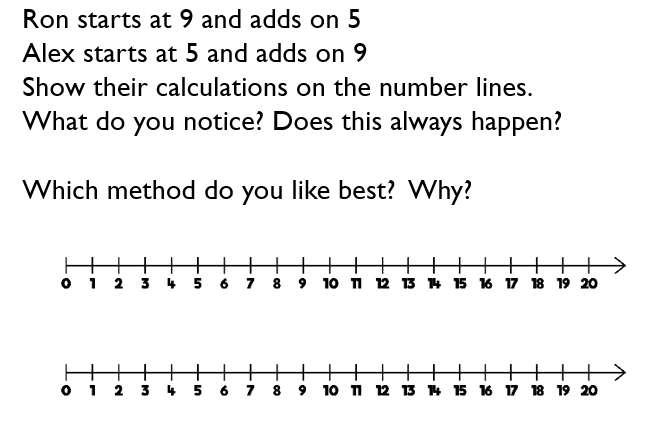 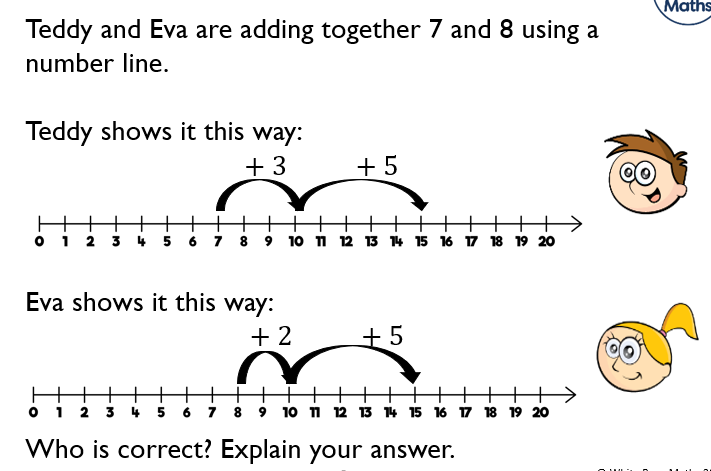 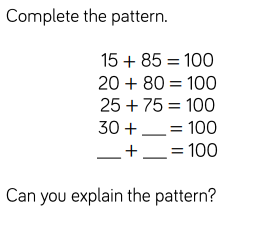 8 + 8 = 46 + 21 = 134 + 87 = 9 + 3 = 37 + 28 = 346 + 93 = 6 + 9 = 65 + 76 = 734 + 21 = 12 + 12 = 21 + 87 = …… = 546 + 39….. = 15 + 7…… = 56 + 35267 + 67 = …… = 9 + 6…… = 32 + 97……. = 487 + 324…… = 14 + 965 + 56 = 345 + 548 = 14 + 10 = 79 + 25 = 437 + 129 = 